ISO/IEC JTC 1/SC 34/WG 4 N 0330[Draft] Minutes of the Teleconference ofISO/IEC JTC 1/SC 34/WG4, 2016-01-14Rex Jaeschke (rex@RexJaeschke.com)2016-01-19Opening remarksThe meeting started at 21:00 GMT. The convener, Murata-san, welcomed everyone to the 70th teleconference meeting of WG4.Roll call of delegatesThe following members were present during part or all of the meeting:Present were 6 people, from 3 NBs and 1 liaison.Adoption of the agendaThe agenda (SC 34 N 2234) was adopted as published.AdministrationApproval of Previous Meeting Minutes [WG4 N 0325]The draft minutes were approved, as circulated.Outstanding Action Items Rex will resolve the problem with Part 4, §20’s missing entries for 20.2, 20.3, and 20.4. PendingOnce any last minute concerns re COR3B are addressed, Rex will submit the DCORs for an SC 34 letter ballot. DoneMurata-san will refine his CJK layout proposal for DRs 11-00xx. PendingExtensions, Part 1: Caroline will write up the problem and post it to the email list. We’ll need someone else (Francis perhaps?) to turn that into an example. DoneExtensions, Part 1: Rex will integrate everyone’s changes and delete the Annex placeholder. PendingExtensions, Part 1: Darrin will help Caroline create a figure for her submission. PendingExtensions, Part 2: Murata-san will circulate a draft DIS to WG4 members before submitting it for ballot. PendingASAP, Rex/Murata-san will produce a more detailed agenda for Barcelona to help members justify sending experts. DoneReport from the WG4 SecretariatThe following NBs and liaisons have registered delegates to WG4: BR, CA, CH, CI, CN, CZ, DE, DK, Ecma, FI, FR, GB, IN, IT, JP, KR, NL, NO, OASIS, PL, US, W3C, XML Guild, and ZA. All requests for additions, deletions, and changes to the delegate list should be sent to the WG4 Secretariat (rex@RexJaeschke.com).The WG4 email list is e-SC34-WG4@ecma-international.org. The document repository is now at http://isotc.iso.org/livelink/livelink?func=ll&objid=8912947&objaction=ndocslist.Defect ReportsThe public, online DR log is now at https://onedrive.live.com/?cid=c8ba0861dc5e4adc&sc=documents&sa=501765342&id=C8BA0861DC5E4ADC%21105. Access individual DRs via the hyperlinks contained within the spreadsheet’s left-most column.We assigned owners to all remaining DRs.We did not process any DRs.Revision of 29500:2 (OPC)Signatures including XAdESMurata-san reported that IS 26300 (ODF) supports an old version of XAdES.He then explained XAdES-in-OPC issues listed in his mail of 2015-12-20 (see below) and requested member bodies and liaison organizations to prepare positions before the Barcelona meeting.  He also reported some recent observations on XAdES from Japanese XAdES experts.Subject: Digital signature issues on the tableJNSA and the Japanese mirror plan to provide a detailed proposal for the introduction of XAdES into OPC.  While preparing for this proposal, we are also reconsidering OPC digital signatures in general.Here is a list of issues on our table now.  My two cents are parenthesized.1) DSig version: 1.1? (1.1 only)2) Canonicalization algorithms?  (1.0, 1.1, and ExcC14N)3) XAdES Version: EN or TS? (EN only)4) Which spec from ETSI?  (Part 1 of XAdES as well as AdES)5) New relationship type for XAdES EN digital signatures part? (Yes)6) SignatureTime of OPC?  (Disallowed in XAdES EN digital signatures)Definitions of RelationshipMail from Murata-san on 2015-12-23, “Definition of relationship” I am reviewing the definition of relationships in OPC.  Let me report some problems.A) Circular definitions"source part" and "target part" are defined using "relationship", but "relationship" is defined using them.B) Relationships and package relationshipsIn the definition of "relationship", the source is always a part. But "package relationship" is defined as a special case of "relationship".C) source is not always a partIn the case of a package relationship, the source is not a part but rather a package.D) target is not always a partWhen the relationship mode is external, the target of a relationship is not a part but rather any external resource.E) Some terms are abstract, while others are XMLish"relationship" is defined as a connection, which I call abstract. Other terms "source part", "target part", and "package relationship" are also abstract.  But "relationships part" is defined as an XML representation.Here are the definitions extracted from the current WD.4.23 
package relationship 
relationship whose target is a part and whose source is the package as a whole4.32 
relationship 
connection between a source part and a target part in a package 4.33 
relationship type 
absolute IRI for identifying a relationship 4.34 
relationships part 
part containing an XML representation of relationships4.39 
source part 
part from which a connection is established by a relationship4.43 
target part 
part to which a connection is established by a relationship-------------------------------I would like to propose a rewrite.  Am I too worried?relationship part
a part of the media type "application/vnd.openxmlformats-package.relationships+xml"source of a relationship part
a part or an entire package with which the relationship part is associated by
a file name convention.relationship
a Relationship element in a relationship partsource of a relationship
the source of the relationship part containing the relationshiptarget mode of a relationship
either "Interal" or "External" as specified by the value of the TargetMode attribute of the relationshiptarget of a relationship
the resource referenced by the Target attribute of the relationship (Note: when the targe mode is internal, the target is a part)relationship type of a relationship
the IRI value of the Type attribute of a relationship Requirementsa relationsip part shall conform to the schema .... after MVC preprocessingMail from Caroline Arms on 2015-12-31, “Definition of relationship”There are certainly problems with many of the Terms and Definitions.  Way back, Rex made a pass through them to try and make sure that they followed the (new?) editorial guidelines.  However, he did not use any Notes, which I believe are (a) allowed and (b) often useful, particularly to relate abstract concepts to concrete OOXML terminology.  I had been assuming we would do a complete pass through the Terms and Definitions at some point.However, I have some concerns about your rewrite, which tries to define terms that are never used and in my view makes the collection of definitions more confusing.  I went back to the published terms and definitions in Part 2 rather than starting with the WD.  Then I focused on the same terms defined there – since they are certainly used in the text. Note that  I have assumed that “source” and “target” are words that do not need definition.  And I have assumed that the Internal/External TargetMode issue is covered in the spec.   I have changed some occurrences of “the” to “a” to address your concerns C and D.Here is my attempt:package relationship — A relationship whose target is a part and whose source is the package as a whole. (Note: Package relationships are found in the package relationships part named “/_rels/.rels”.)relationship —A connection between a source, which may be a part in the package or the package as a whole and a target, which may be a part in a package or an external resource. (Note: A relationship is represented by a Relationship element in a relationships part.)relationships part — A part containing an XML representation of relationships. (Note: a relationships part has the media type "application/vnd.openxmlformats-package.relationships +xml")relationship type — An absolute IRI used to identify the nature of a relationship. (Note: a relationship type is indicated in the Type attribute of a Relationship element)source part — A part from which a connection is established by a relationship.target part — A part referenced by the “Target” attribute of a relationship.Mail from Murata-san on 2016-01-05, “Definition of relationship”Thank you for (1) reminding us of at least a complete pass through the Terms and Defs, and (2) demonstrating advantages of adding notes to terms.I appear to have confused you by not proposing both (1) a rewrite of the Terms and Defs and (2) a rewrite of the subclauses for defining relationships.  Because of (2), I added "source of a relationships part" that was never used before.Moreover, I dropped "package relationship", although it was used.  I thought that this term is confusing, but I am probably wrong.Here is my complete rewrite. [See the mail archive for this text]Action: Murata-san will create and circulate a 29500 version of his re-write of OPC §8.5, based on the version he already distributed, so people can add comments/changes.ExtensionsPart 1: Guidelines for extending OOXMLMail from Caroline Arms on 2015-12-31, “Third try -- RE: Action item on additional example for Foreign Part in MCE Best Practices document.”Below is my revision for the section on embedding foreign parts in the MCE Guidelines.  It uses the suggestion from Francis to put the new parts into folders -- which we agreed on the call was a good idea.  You [Darrin/Rex] said that you should be able to create the appropriate diagram. Embedding foreign OPC partsMarkup consumers are able (but not required) to preserve OPC parts with unrecognized relationship types during save operations. Such foreign parts are best suited to data (either binary or XML) that the creator desires to be preserved during round-trip operations.One good use of a foreign part would be for an embedded video file attached to a WordprocessingML document. Three steps are needed.  Firstly, the file would be added to the OPC package: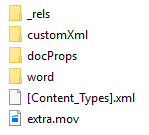 {Note from CRA:  the new diagram needs to look like the following hierarchy.}_relscustomXmldocpPropsword[Content_Types].xmlmovies	extra.movSecondly, a relationship would be added to the \_rels\.rels part:<Relationships
  xmlns="http://schemas.openxmlformats.org/package/2006/relationships">
  <Relationship Id="rId5" Type="http://example.org/myexample"
  Target="movies/extra.mov"/>
</Relationships>Thirdly, an element would be added to the [Content_Types].xml stream, unless an appropriate element was already present.<Default Extension="mov" ContentType="video/quicktime"/>The content will likely be preserved on round-trip through non-understanding applications, and because there is no requirement to serialise it into XML this extension mechanism is well-suited to binary data such as video or images.A second good use of a foreign part would be to embed richer metadata than supported in the Core Properties part of an OPC package (IS 29500-2, §10) or the Custom Properties part of an OOXML document (IS 29500-1, §15.2.12.2).  For example, an ONIX for Books record could be embedded in the package for a WordProcessingML document using the same approach as outlined above.  Although the ONIX record would be in XML, applications would not be required to parse or understand the record. For an ONIX record in a part with name example_ONIX.xml, an appropriate location would be in a folder called "meta".  The relationship could be:  <Relationship Id="rId56" Type="http://ns.editeur.org/onix/3.0/reference"
  Target="meta/example_ONIX.xml"/>
If not already present in the [Content_Types].xml stream, the following addition would be appropriate:<Default Extension="xml" ContentType="application/xml"/>Mail from Murata-san on 2016-01-12, “Third try -- RE: Action item on additional example for Foreign Part in MCE Best Practices document.”I guess that the relationship in the second example (ONIX) is a package relationship.  Is this correct?Mail from Caroline Arms on 2016-01-13, “Third try -- RE: Action item on additional example for Foreign Part in MCE Best Practices document.”I believe both examples are package relationshipsImmediately after the teleconference of 2016-01-14, Caroline posted the following:I made a slight change to make it clearer that both examples involve "package relationships."Action: Rex will circulate a new draft once all the action items on this are complete.Other BusinessThanking Meeting HostWe thanked Darrin House and Microsoft for hosting this teleconference.Future meetingsFace-to-Face Meetings:Based on the projected work involved in producing and processing a new COR and the continued work on the 29500-2 revision, we agreed to have three Face-to-Face meetings in 2016, as follows: 2016-02-29/03-02, Barcelona, ES (co-located with ETSI, to discuss XAdES)2016-06-14/16 (Prague, CZ)2016-09-26/30, Seoul, KR (with other WGs, and Opening/Closing Plenaries)Teleconferences: None scheduledAdjournmentAdjourned by unanimous consent at 22:15.NameAffiliationEmployer/SponsorMakoto MurataWG4 Convener, JPInternational University of JapanRex JaeschkeEcma, Project EditorConsultantCaroline ArmsEcmaLibrary of CongressDarrin HouseEcma, USMicrosoftTracy MartinEcmaMicrosoftAndrew SalesGBAndrew Sales Digital Publishing